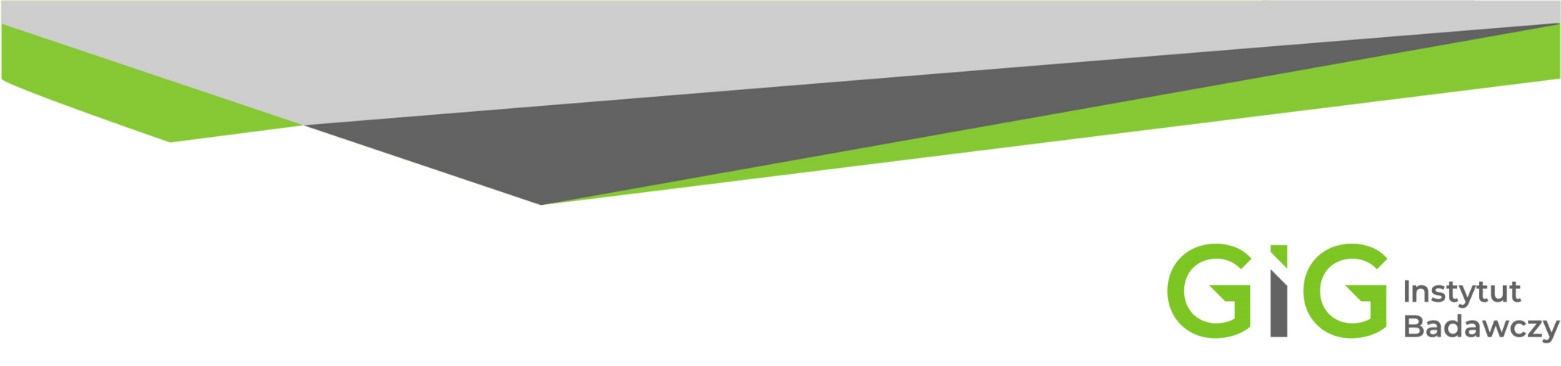 ZAPYTANIE OFERTOWE z dnia 24.06.2021r.„Odbiór, transport i zagospodarowanie odpadów powstających 
w Głównym Instytutu Górnictwa"I. Informacje ogólneZamawiający: Główny Instytut Górnictwa;Plac Gwarków 1; 40-166 Katowice.Do niniejszego zapytanie ofertowego nie stosuje się przepisów ustawy Prawo zamówień publicznych z dnia 11 września 2019 r. (Dz. U. 2019 r.,  poz. 2019 z późn. zm).II. Opis przedmiotu  zamówieniaPrzedmiotem zamówienia jest świadczenie usług odbioru, transportu i zagospodarowania odpadów powstających w Głównym Instytucie Górnictwa.Warunki zamówienia:Wykaz odpadów objętych niniejszym zamówieniem wraz z określeniem sposobu ich gromadzenia, odbioru oraz transportu znajduje się w Załączniku nr 2.Odpady gromadzone są w dwóch siedzibach Głównego Instytutu Górnictwa:- plac Gwarków 1 w Katowicach, - ul. Podleska 72 w Mikołowie.Odbiorca będzie odbierał odpady z siedziby Zamawiającego własnym środkiem transportu.Załadunku odpadów niebezpiecznych  na środek transportu będzie dokonywał Odbiorca.Załadunku odpadów innych niż niebezpieczne na środek transportu będzie dokonywał Zamawiający.Do każdej partii przekazywanych materiałów odpadowych Zamawiający dołączy Kartę Przekazania Odpadu.Zamawiający będzie oddawał wytworzone odpady ujęte w Załączniku nr 2 wyłącznie Odbiorcy.Zamawiający posiada wózek widłowy, który umożliwi załadowanie ciężkich partii odpadów na środek transportu.Odbiorca dokona odbioru odpadów w terminie do 7 dni roboczych od daty zgłoszenia odbioru.Odbiór odpadów możliwy jest tylko w dni robocze w godzinach 700-1200.Ilość odpadów przypadająca na jeden transport nie będzie niższa niż 1000 kg.Od momentu odbioru odpadu na Odbiorcy ciążą obowiązki i odpowiedzialność wynikające 
z przepisów w zakresie ochrony środowiska. Odbiorca zobowiązany jest do prawidłowego zabezpieczenia odpadów w trakcie transportu oraz gospodarowania odpadami zgodnie z obowiązującymi przepisami w tym zakresie.Odbiorca zobowiązany jest do dostarczenia Zamawiającemu (w ciągu 14 dni od daty podpisania umowy) odpowiednich pojemników na odpady, zgodnie z uwagami znajdującymi się w Załączniku nr 2. Po okresie obowiązywania umowy Odbiorca będzie mógł odebrać wszystkie przekazane Zamawiającemu pojemniki.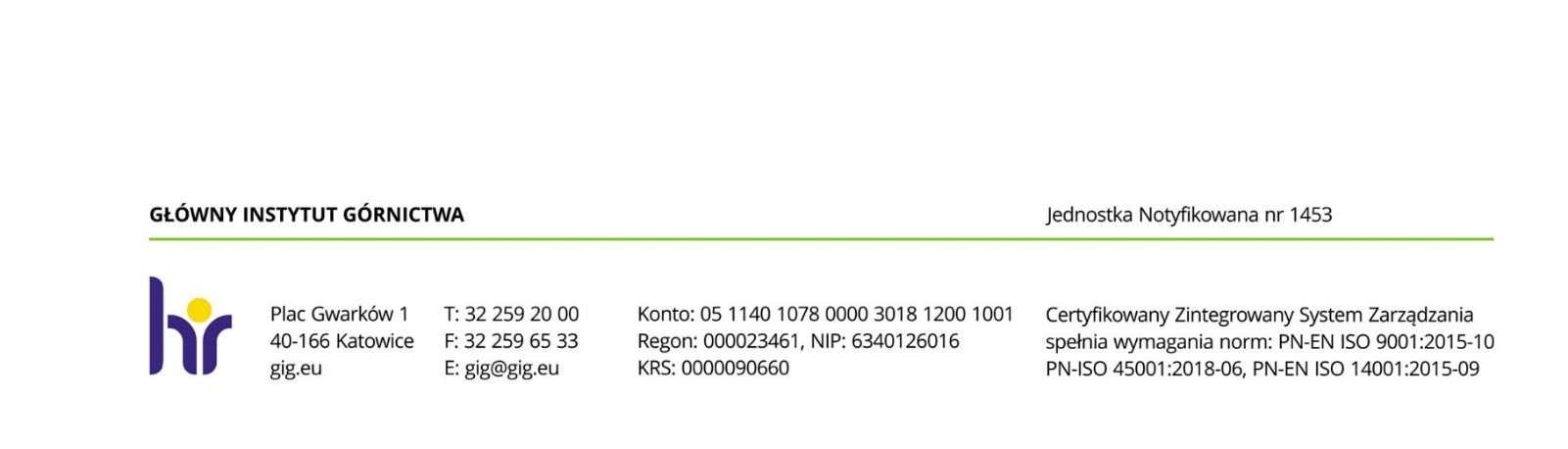 Zamawiający oświadcza, że posiada aktualne Decyzje pozwolenia na wytwarzanie odpadów ujętych w Załączniku nr 2.III. Sposób przygotowania ofertyOfertę należy złożyć na załączonym formularzu ofertowym - Załącznik nr 1.Wymagany termin ważności oferty: 30 dni od daty złożenia.Do oferty należy dołączyć wypełniony formularz wyceny - Załącznik nr 3, który stanowi faktyczne wyliczenie wartości oferty.W Załączniku nr 3 określone zostały roczne szacunkowe ilości odpadów. Ilości przyjęto na podstawie danych z lat wcześniejszych. Zamawiający zastrzega, że faktyczne ilości odebranych odpadów mogą się różnić od ilości podanych w Załączniku nr 3 i niezależnie od tego czy danego odpadu powstanie więcej czy mniej od ilości szacunkowej, cena jednostkowa nie ulega zmianie. Odbiorca z tego tytułu nie może wystąpić z roszczeniami w stosunku do Zamawiającego.Formularz wyceny - Załącznik nr 3 - przygotowany jest jako arkusz kalkulacyjny programu Excel. Należy w nim wypełnić kolumnę cen jednostkowych wpisując cenę usługi netto za 1kg odpadu oraz kolumnę stawki podatku VAT wpisując odpowiednią dla danego odpadu stawkę podatku VAT. Pozostałe komórki arkusza wypełnią się automatycznie. Na dole tabeli znajduje się podsumowanie wartości oferty. Ostateczną kwotę, którą należy uwzględnić w Załączniku nr 1 stanowi wyliczona wartość brutto dla 1 rocznego kontraktu.W przypadku gdy Odbiorca planuje odbierać dany odpad nieodpłatnie należy wpisać cenę jednostkową 0,00 PLN.W przypadku gdy Odbiorca planuje zapłacić Zamawiającemu za  dany odpad należy wpisać cenę jednostkową ujemną. Wartość ta będzie automatycznie odejmowana od wartości odbioru pozostałych odpadów zmniejszając w ten sposób wartość oferty. W formularzu wyceny należy wypisać ceny jednostkowe oraz stawkę VAT dla wszystkich pozycji. Brak jakiejkolwiek pozycji stanowić będzie podstawę do odrzucenia oferty.Przyjęte w formularzu ceny jednostkowe muszą zawierać całkowity koszt usługi obejmujący odbiór, transport oraz odpowiednie, zgodne z przepisami zagospodarowanie odpadów. Odpady niebezpieczne oznaczone są w formularzu czcionką pogrubioną.IV. Wymagania dotyczące Odbiorcy odpadówOdbiorca musi posiadać aktualne decyzje zezwalające na prowadzenie działalności w zakresie odbioru, transportu i zagospodarowania odpadów niebezpiecznych oraz innych niż  niebezpieczne wydanych przez właściwy dla siedziby Odbiorcy organ administracji państwowej.Decyzje muszą obejmować wszystkie odpady, które są przedmiotem niniejszego zamówienia wg kodu odpadu określonego w Załączniku nr 2.Odbiorca złoży oświadczenie, że odpady będzie przekazywał jedynie organizacji posiadającej aktualne zezwolenie na zbieranie i przetwarzanie odpadów.Odbiorca złoży oświadczenie, że transport odpadów niebezpiecznych będzie zgodny
z wymogami ADR.Odbiorca złoży oświadczenie, że wobec odbiorcy nie toczą się postępowania w zakresie naruszenia warunków środowiskowych.Zamawiający wymaga od Odbiorcy posiadania doświadczenia w prowadzeniu działalności obejmującej realizację zadań zgodnych z założeniami zawartymi w Opisie przedmiotu zamówienia oraz w Załączniku nr 2. Odbiorca musi wykazać, iż w okresie ostatnich 3 lat przed upływem terminu składania ofert, a jeżeli okres prowadzenia działalności jest krótszy – w tym okresie, wykonał co najmniej 3 usługi polegające na odbiorze, transporcie i zagospodarowaniu odpadów– załącznik nr 5.V. Warunki płatnościPodstawą dla rozliczenia stron, w przypadku odbioru odpadów, za które płaci Odbiorca, będzie faktura VAT wystawiana przez Zamawiającego.Podstawą dla rozliczenia stron, w przypadku odbioru odpadów, za które płaci Zamawiający, będzie faktura VAT wystawiana przez Odbierającego.Koszt poszczególnego odbioru odpadów wyliczany będzie na podstawie ilości z kart przekazania odpadów oraz cen jednostkowych z formularza oferty.Ceny jednostkowe zawarte w formularzu ofertowym obowiązują przez cały okres zamówienia, tj. 1 rok od daty podpisania Umowy.Termin płatności wynosi 21 dni od daty dostarczenia prawidłowo wystawionej faktury. VI. Osoba do kontaktu z oferentamiKamil Będkowski, tel. 32/ 259 27 23, e-mail: k.bedkowski@gig.euVII. Kryteria oceny ofert oraz wybór najkorzystniejszej ofertyZamawiający uzna za najkorzystniejszą i wybierze ofertę o najniższej cenie, która spełnia wszystkie wymagania określone w Zapytaniu ofertowym.VIII. Miejsce i termin składania ofertOfertę według załączonych wzorów (Załącznik nr 1 i Załącznik nr 3) należy złożyć do dnia  02.07.2021r. do godz. 1100.Ofertę można złożyć drogą elektroniczną.Główny Instytut Górnictwa,Plac Gwarków 1,40-166 Katowice,fax: 32 258 59 97;mail: k.bedkowski@gig.euZamawiający zastrzega sobie prawo do wezwania Odbiorcy do udzielenia dodatkowych informacji związanych z przedmiotem zamówienia i złożoną ofertą.Zamawiający zastrzega sobie prawo do unieważnienia zapytania ofertowego w każdej chwili, bez podania przyczyny.IX. Termin wykonywania usługiOkres świadczenia usługi będzie wynosił rok od daty podpisania umowy.X. ZałącznikiZałącznik nr 1 - Formularz ofertyZałącznik nr 2 - Wykaz odpadów powstających w Głównym Instytucie Górnictwa objętych przedmiotowym zamówieniem wraz z określeniem sposobu ich gromadzenia, odbioru oraz transportuZałącznik nr 3 - Formularz wyceny odbioru, transportu i zagospodarowania odpadów oferty Załącznik nr 4 – RODOZałącznik nr 5 – Wykaz wykonanych usług  Kierownik Działu TechnicznegoGłównego Instytut Górnictwa w Katowicach						( ------------------------------------------- )inż. Bogdan ChrzanZałącznik nr 4 do Zapytania ofertowego dotyczący RODODotyczy postępowania o udzielenie zamówienia publicznego pn.: „Odbiór, transport i zagospodarowanie odpadów powstających 
w Głównym Instytutu Górnictwa"W nawiązaniu do prowadzonego postępowania oraz w związku z wprowadzeniem nowych przepisów dotyczących danych osobowych (RODO) informuję co następuje:Zgodnie z art. 13 ust. 1 i 2 rozporządzenia Parlamentu Europejskiego i Rady (UE) 2016/679 z dnia 27 kwietnia 2016r. w sprawie ochrony osób fizycznych w związku z przetwarzaniem danych osobowych i w sprawie swobodnego przepływu takich danych oraz uchylenia dyrektywy 95/46/WE (ogólne rozporządzenie o ochronie danych) (Dz. Urz. UE L 119 z 04.05.2016, str. 1), dalej „RODO”, informuję, że: administratorem Pani/Pana danych osobowych jest: Główny Instytut Górnictwa, Plac Gwarków 1; 40-166 Katowice;Administrator wyznaczył Inspektora Ochrony Danych, z którym może się Pani/Pan skontaktować w sprawach związanych z ochroną danych osobowych w następujący sposób: pod adresem e-mail:gdpr@gig.eu, lub pisemnie na adres siedziby administratora.Pani/Pana dane osobowe przetwarzane będą na podstawie art. 6 ust. 1 lit. cRODO w celu związanym z postępowaniem o udzielenie zamówienia publicznego: „Odbiór, transport i zagospodarowanie odpadów powstających 
w Głównym Instytutu Górnictwa"prowadzonym w trybie: zapytania ofertowego;odbiorcami Pani/Pana danych osobowych będą osoby lub podmioty, którym udostępniona zostanie dokumentacja zapytania ofertowego w związku z jawnością postępowania.w odniesieniu do Pani/Pana danych osobowych decyzje nie będą podejmowane w sposób zautomatyzowany, stosowanie do art. 22 RODO;posiada Pani/Pan:na podstawie art. 15 RODO prawo dostępu do danych osobowych Pani/Pana dotyczących;na podstawie art. 16 RODO prawo do sprostowania Pani/Pana danych osobowych(1);na podstawie art. 18 RODO prawo żądania od administratora ograniczenia przetwarzania danych osobowych z zastrzeżeniem przypadków, o których mowa w art. 18 ust. 2 RODO(2);  prawo do wniesienia skargi do Prezesa Urzędu Ochrony Danych Osobowych, gdy uzna Pani/Pan, że przetwarzanie danych osobowych Pani/Pana dotyczących narusza przepisy RODO;nie przysługuje Pani/Panu:w związku z art. 17 ust. 3 lit. b, d lub e RODO prawo do usunięcia danych osobowych;prawo do przenoszenia danych osobowych, o którym mowa w art. 20 RODO;na podstawie art. 21 RODO prawo sprzeciwu, wobec przetwarzania danych osobowych, gdyż podstawą prawną przetwarzania Pani/Pana danych osobowych jest art. 6 ust. 1 lit. c RODO.  (1)Wyjaśnienie: skorzystanie z prawa do sprostowania nie może skutkować zmianą wyniku postępowania
o udzielenie zamówienia publicznego ani zmianą postanowień umowy w zakresie niezgodnym z ustawą Pzp oraz nie może naruszać integralności protokołu oraz jego załączników.(2) Wyjaśnienie: prawo do ograniczenia przetwarzania nie ma zastosowania w odniesieniu do przechowywania, w celu zapewnienia korzystania ze środków ochrony prawnej lub w celu ochrony praw innej osoby fizycznej lub prawnej, lub z uwagi na ważne względy interesu publicznego Unii Europejskiej lub państwa członkowskiego.